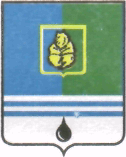 ПОСТАНОВЛЕНИЕАДМИНИСТРАЦИИ ГОРОДА КОГАЛЫМАХанты-Мансийского автономного округа - ЮгрыОб утверждении значенийнормативных затрат на оказаниемуниципальных услуг (выполнения работ),отраслевых корректирующих коэффициентовк базовым нормативам затратна оказание муниципальных услуг,территориальных корректирующих коэффициентов к базовым нормативам затрат на оказаниемуниципальных услуг (выполнения работ)муниципальным бюджетным учреждением«Молодёжный комплексный центр «Феникс» на 2019 год и на плановый период 2020 и 2021 годовВ соответствии с Уставом города Когалыма, постановлением Администрации города Когалыма от 29.12.2015 №3832 «Об утверждении порядка формирования муниципального задания на оказание муниципальных услуг (выполнение работ) в отношении муниципальных учреждений города Когалыма и финансового обеспечения выполнения муниципального задания»:Утвердить значения на 2019 год и плановый период 2020 и 2021 годов:1.1. нормативных затрат на оказание муниципальных услуг, отраслевых корректирующих коэффициентов к базовым нормативам затрат на оказание муниципальных услуг, территориальных корректирующих коэффициентов к базовым нормативам затрат на оказание муниципальных услуг муниципальным бюджетным учреждением «Молодёжный комплексный центр «Феникс» согласно приложениям 1-3 к настоящему постановлению.Опубликовать настоящее постановление и приложения к нему в газете «Когалымский вестник» и разместить на официальном сайте Администрации города Когалыма в информационно-телекоммуникационной сети «Интернет» (www.admkogalym.ru).3. Контроль за исполнением постановления возложить на заместителя главы города Когалыма Т.И.Черных.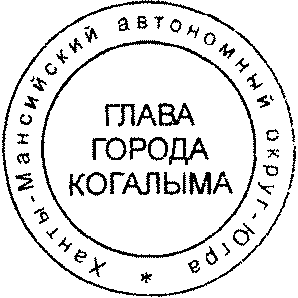 Глава города Когалыма					       Н.Н.ПальчиковСогласовано:зам.главы г.Когалыма				Т.И.Черныхпредседатель КФ				М.Г.Рыбачокначальник ЮУ					В.В.Генови.о.начальника УКСиМП			А.Б.Жуковначальник ОФЭОиК				А.А.РябининаПодготовлено:зам. начальника ОФЭОиК			Е.А.ПискорскаяРазослать: ЮУ; КФ; УЭ; УКСиМП; ОФЭОиК; МБУ «ЦБС»; МАУ «Метро»; МБУ «МВЦ»; Консультант; Когалымский вестник Приложение 1к постановлению Администрациигорода Когалымаот 25.10.2018 №2388Значения нормативных затрат на оказание муниципальных услуг, отраслевых корректирующих коэффициентов к базовым нормативам затрат на оказание муниципальных услуг, территориальных корректирующих коэффициентов к базовым нормативам затрат на оказаниемуниципальным бюджетным учреждением «Молодёжный комплексный центр «Феникс» на 2019год_______________________________Приложение 2к постановлению Администрациигорода Когалымаот 25.10.2018 №2388Значения нормативных затрат на оказание муниципальных услуг, отраслевых корректирующих коэффициентов к базовым нормативам затрат на оказание муниципальных услуг, территориальных корректирующих коэффициентов к базовым нормативам затрат на оказаниемуниципальным бюджетным учреждением «Молодёжный комплексный центр «Феникс» на 2020 год__________________________Приложение 3к постановлению Администрациигорода Когалымаот 25.10.2018 №2388Значения нормативных затрат на оказание муниципальных услуг, отраслевых корректирующих коэффициентов к базовым нормативам затрат на оказание муниципальных услуг, территориальных корректирующих коэффициентов к базовым нормативам затрат на оказаниемуниципальным бюджетным учреждением «Молодёжный комплексный центр «Феникс» на 2021 год____________________________От  «25»октября2018г. № 2388№ п/пНаименование муниципальной услуги (работы)Единица измеренияЗначение нормативных затрат, связанных с оказанием муниципальной услуги (работы)в том числев том числеОтраслевой корректирующий коэффициент к базовому нормативу затрат на оказание муниципальных услуг (выполнения работ)Территориальный корректирующий коэффициент к базовому на оказание муниципальных услуг (выполнения работ)№ п/пНаименование муниципальной услуги (работы)Единица измеренияЗначение нормативных затрат, связанных с оказанием муниципальной услуги (работы)затраты на оплату трудазатраты на коммунальные услуги  и содержание недвижимого имуществаОтраслевой корректирующий коэффициент к базовому нормативу затрат на оказание муниципальных услуг (выполнения работ)Территориальный корректирующий коэффициент к базовому на оказание муниципальных услуг (выполнения работ)1Организация досуга детей, подростков и молодёжи (Организации культурно-досуговой деятельности и совершенствование условий для развития сферы молодёжного отдыха, массовых видов спорта и туризма, руб. в год на 1 показатель объёма услуг (работ)3 195,212 100,490,0011обеспечивающих разумное и полезное проведение детьми свободного времени, их духовно-нравственное развитие) Содержание: иная досуговая деятельность2Организация досуга детей, подростков и молодёжи (содержание: кружки и секции, клубы и любительские объединения)руб. в год на 1 показатель объёма услуг (работ)2 352 964,261 077 381,04425 485,52113Организация досуга детей, подростков и молодёжи (содержание: культурно-досуговые, спортивно-массовые мероприятия) руб. в год на 1 показатель объёма услуг (работ)18 936,890,000,00114Организация досуга детей, подростков и молодёжи (Организация и проведение мероприятий среди детей, подростков, молодёжи, направленных на здоровый образ жизни, профилактику руб. в год на 1 показатель объёма услуг (работ)16 809,530,000,0011наркомании, в том числе, проведение массовых профилактических мероприятий, направленных на пропаганду здорового образа жизни (международный день борьбы с наркоманией и незаконным оборотом наркотиков, всемирный день без табачного дыма, международный день отказа от курения, всероссийский день трезвости, день зимних видов спорта в России, международный Олимпийский день и др.)) Содержание: культурно-досуговые, спортивно-массовые мероприятия5Организация досуга детей, подростков и молодёжи (Проведение городской акции среди студентов и работающей молодёжи "Шаг руб. в год на 1 показатель объёма услуг (работ)23 360,560,000,0011навстречу"; создание и распространение в городе Когалыме социальной рекламы: антинаркотических баннеров, видеороликов, видеофильмов, радио- и телепередач, печатных материалов по профилактике наркомании и токсикомании) Содержание: культурно-досуговые, спортивно-массовые мероприятия6Организация досуга детей, подростков и молодёжи (Проведение общественных мероприятий, и мероприятий в муниципальных образовательных организациях посвященных Дню солидарности в борьбе с терроризмом) Содержание: культурно-досуговые, спортивно-массовые мероприятияруб. в год на 1 показатель объёма услуг (работ)8 950,000,000,00117Организация досуга детей, подростков и молодёжи (Мероприятия в рамках проекта «Живое слово», направленные на профилактику экстремизма в молодежной среде) Содержание: культурно-досуговые, спортивно-массовые мероприятияруб. в год на 1 показатель объёма услуг (работ)100 000,000,000,00118Организация отдыха детей и молодёжи (Организация деятельности лагерей с дневным пребыванием детей, лагерях труда и отдыха на базах муниципальных учреждений и организаций. Организация отдыха и оздоровления детей в санаторно-оздоровительных учреждениях. Организация отдыха и оздоровления детей в загородных руб. в год на 1 показатель объёма услуг (работ)6 654,921 486,220,0011стационарных детских оздоровительных лагерях.  Организация пеших походов и экспедиций. Участие в практических обучающих семинарах по подготовке и повышению квалификации педагогических кадров) Условие: в каникулярное время с дневным пребыванием9Оказание содействия молодежи в вопросах трудоустройства, социальной реабилитациии, трудоустройство несовершеннолетних граждан (Организация временного трудоустройства несовершеннолетних граждан в возрасте от 14 до 18 лет в свободное от учёбы время; привлечение прочих руб. в год на 1 показатель объёма услуг (работ)21 371,6419 946,590,0011специалистов для организации работ трудовых бригад несовершеннолетних граждан) Уточнение: несовершеннолетние граждане в возрасте от 14 до 18 лет в свободное от учебы время10Оказание содействия молодежи в вопросах трудоустройства, социальной реабилитациии, трудоустройство несовершеннолетних граждан (Организация временного трудоустройства несовершеннолетних граждан в возрасте от 14 до 18 лет в течение учебного года) Уточнение: несовершеннолетние граждане в возрасте от 14 до 18 лет в течение учебного годаруб. в год на 1 показатель объёма услуг (работ)17 445,4717 445,470,0011№ п/пНаименование муниципальной услуги (работы)Единица измеренияЗначение нормативных затрат, связанных с оказанием муниципальной услуги (работы)в том числев том числеОтраслевой корректирующий коэффициент к базовому нормативу затрат на оказание муниципальных услуг (выполнения работ)Территориальный корректирующий коэффициент к базовому на оказание муниципальных услуг (выполнения работ)№ п/пНаименование муниципальной услуги (работы)Единица измеренияЗначение нормативных затрат, связанных с оказанием муниципальной услуги (работы)затраты на оплату трудазатраты на коммунальные услуги  и содержание недвижимого имуществаОтраслевой корректирующий коэффициент к базовому нормативу затрат на оказание муниципальных услуг (выполнения работ)Территориальный корректирующий коэффициент к базовому на оказание муниципальных услуг (выполнения работ)1Организация досуга детей, подростков и молодёжи (Организации культурно-досуговой деятельности и совершенствование условий для развития сферы молодёжного отдыха, массовых видов спорта и туризма, руб. в год на 1 показатель объёма услуг (работ)3 194,892 100,170,0011обеспечивающих разумное и полезное проведение детьми свободного времени, их духовно-нравственное развитие) Содержание: иная досуговая деятельность2Организация досуга детей, подростков и молодёжи (содержание: кружки и секции, клубы и любительские объединения)руб. в год на 1 показатель объёма услуг (работ)2 362 886,761 077 381,04437 565,14113Организация досуга детей, подростков и молодёжи (содержание: культурно-досуговые, спортивно-массовые мероприятия) руб. в год на 1 показатель объёма услуг (работ)16 798,660,000,00114Организация досуга детей, подростков и молодёжи (Организация и проведение мероприятий среди детей, подростков, молодёжи, направленных на здоровый образ жизни, профилактику руб. в год на 1 показатель объёма услуг (работ)13 891,200,000,0011наркомании, в том числе, проведение массовых профилактических мероприятий, направленных на пропаганду здорового образа жизни (международный день борьбы с наркоманией и незаконным оборотом наркотиков, всемирный день без табачного дыма, международный день отказа от курения, всероссийский день трезвости, день зимних видов спорта в России, международный Олимпийский день и др.)) Содержание: культурно-досуговые, спортивно-массовые мероприятия5Организация досуга детей, подростков и молодёжи (Проведение городской акции среди студентов и работающей молодёжи "Шаг руб. в год на 1 показатель объёма услуг (работ)15 160,560,000,0011навстречу"; создание и распространение в городе Когалыме социальной рекламы: антинаркотических баннеров, видеороликов, видеофильмов, радио- и телепередач, печатных материалов по профилактике наркомании и токсикомании) Содержание: культурно-досуговые, спортивно-массовые мероприятия6Организация досуга детей, подростков и молодёжи (Проведение общественных мероприятий, и мероприятий в муниципальных образовательных организациях посвященных Дню солидарности в борьбе с терроризмом) Содержание: культурно-досуговые, спортивно-массовые мероприятияруб. в год на 1 показатель объёма услуг (работ)8 950,000,000,00117Организация досуга детей, подростков и молодёжи (Мероприятия в рамках проекта «Живое слово», направленные на профилактику экстремизма в молодежной среде) Содержание: культурно-досуговые, спортивно-массовые мероприятияруб. в год на 1 показатель объёма услуг (работ)100 000,000,000,00118Организация отдыха детей и молодёжи (Организация деятельности лагерей с дневным пребыванием детей, лагерях труда и отдыха на базах муниципальных учреждений и организаций. Организация отдыха и оздоровления детей в санаторно-оздоровительных учреждениях. Организация отдыха и оздоровления детей в загородных стационарных детских оздоровительных лагерях.  Организация руб. в год на 1 показатель объёма услуг (работ)6 443,951 344,640,0011пеших походов и экспедиций. Участие в практических обучающих семинарах по подготовке и повышению квалификации педагогических кадров) Условие: в каникулярное время с дневным пребыванием9Оказание содействия молодежи в вопросах трудоустройства, социальной реабилитациии, трудоустройство несовершеннолетних граждан (Организация временного трудоустройства несовершеннолетних граждан в возрасте от 14 до 18 лет в свободное от учёбы время; привлечение прочих специалистов для организации работ трудовых бригад несовершеннолетних граждан) Уточнение: руб. в год на 1 показатель объёма услуг (работ)21 466,2119 942,640,0011несовершеннолетние граждане в возрасте от 14 до 18 лет в свободное от учебы время10Оказание содействия молодежи в вопросах трудоустройства, социальной реабилитациии, трудоустройство несовершеннолетних граждан (Организация временного трудоустройства несовершеннолетних граждан в возрасте от 14 до 18 лет в течение учебного года) Уточнение: несовершеннолетние граждане в возрасте от 14 до 18 лет в течение учебного годаруб. в год на 1 показатель объёма услуг (работ)17 444,3317 444,330,0011№ п/пНаименование муниципальной услуги (работы)Единица измеренияЗначение нормативных затрат, связанных с оказанием муниципальной услуги (работы)в том числев том числеОтраслевой корректирующий коэффициент к базовому нормативу затрат на оказание муниципальных услуг (выполнения работ)Территориальный корректирующий коэффициент к базовому на оказание муниципальных услуг (выполнения работ)№ п/пНаименование муниципальной услуги (работы)Единица измеренияЗначение нормативных затрат, связанных с оказанием муниципальной услуги (работы)затраты на оплату трудазатраты на коммунальные услуги  и содержание недвижимого имуществаОтраслевой корректирующий коэффициент к базовому нормативу затрат на оказание муниципальных услуг (выполнения работ)Территориальный корректирующий коэффициент к базовому на оказание муниципальных услуг (выполнения работ)1Организация досуга детей, подростков и молодёжи (Организации культурно-досуговой деятельности и совершенствование условий для развития сферы молодёжного отдыха, массовых видов руб. в год на 1 показатель объёма услуг (работ)3 194,892 100,170,0011спорта и туризма, обеспечивающих разумное и полезное проведение детьми свободного времени, их духовно-нравственное развитие) Содержание: иная досуговая деятельность2Организация досуга детей, подростков и молодёжи (содержание: кружки и секции, клубы и любительские объединения)руб. в год на 1 показатель объёма услуг (работ)2 375 883,811 077 381,04450 556,23113Организация досуга детей, подростков и молодёжи (содержание: культурно-досуговые, спортивно-массовые мероприятия) руб. в год на 1 показатель объёма услуг (работ)16 798,660,000,00114Организация досуга детей, подростков и молодёжи (Организация и проведение мероприятий среди детей, подростков, молодёжи, направленных на здоровый образ жизни, руб. в год на 1 показатель объёма услуг (работ)13 891,200,000,0011профилактику наркомании, в том числе, проведение массовых профилактических мероприятий, направленных на пропаганду здорового образа жизни (международный день борьбы с наркоманией и незаконным оборотом наркотиков, всемирный день без табачного дыма, международный день отказа от курения, всероссийский день трезвости, день зимних видов спорта в России, международный Олимпийский день и др.)) Содержание: культурно-досуговые, спортивно-массовые мероприятия5Организация досуга детей, подростков и молодёжи (Проведение городской акции среди студентов и работающей руб. в год на 1 показатель объёма услуг (работ)15 160,560,000,0011молодёжи "Шаг навстречу"; создание и распространение в городе Когалыме социальной рекламы: антинаркотических баннеров, видеороликов, видеофильмов, радио- и телепередач, печатных материалов по профилактике наркомании и токсикомании) Содержание: культурно-досуговые, спортивно-массовые мероприятия6Организация досуга детей, подростков и молодёжи (Проведение общественных мероприятий, и мероприятий в муниципальных образовательных организациях посвященных Дню солидарности в борьбе с терроризмом) Содержание: культурно-руб. в год на 1 показатель объёма услуг (работ)8 950,000,000,0011досуговые, спортивно-массовые мероприятия7Организация досуга детей, подростков и молодёжи (Мероприятия в рамках проекта «Живое слово», направленные на профилактику экстремизма в молодежной среде) Содержание: культурно-досуговые, спортивно-массовые мероприятияруб. в год на 1 показатель объёма услуг (работ)100 000,000,000,00118Организация отдыха детей и молодёжи (Организация деятельности лагерей с дневным пребыванием детей, лагерях труда и отдыха на базах муниципальных учреждений и организаций. Организация отдыха и оздоровления детей в санаторно-оздоровительных учреждениях. Организация отдыха и руб. в год на 1 показатель объёма услуг (работ)6 443,951 344,640,0011оздоровления детей в загородных стационарных детских оздоровительных лагерях. Организация пеших походов и экспедиций. Участие в практических обучающих семинарах по подготовке и повышению квалификации педагогических кадров) Условие: в каникулярное время с дневным пребыванием9Оказание содействия молодежи в вопросах трудоустройства, социальной реабилитациии, трудоустройство несовершеннолетних граждан (Организация временного трудоустройства несовершеннолетних граждан в возрасте от 14 до 18 лет в свободное от учёбы время; привлечение прочих специалистов дляруб. в год на 1 показатель объёма услуг (работ)21 466,2119 942,640,0011организации работ трудовых бригад несовершеннолетних граждан) Уточнение: несовершеннолетние граждане в возрасте от 14 до 18 лет в свободное от учебы время10Оказание содействия молодежи в вопросах трудоустройства, социальной реабилитациии, трудоустройство несовершеннолетних граждан (Организация временного трудоустройства несовершеннолетних граждан в возрасте от 14 до 18 лет в течение учебного года) Уточнение: несовершеннолетние граждане в возрасте от 14 до 18 лет в течение учебного годаруб. в год на 1 показатель объёма услуг (работ)17 444,3317 444,330,0011